Course unitDescriptor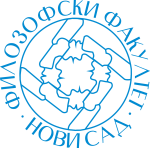 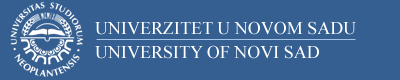 Course unitDescriptorFaculty of PhilosophyFaculty of PhilosophyGENERAL INFORMATIONGENERAL INFORMATIONGENERAL INFORMATIONGENERAL INFORMATIONStudy program in which the course unit is offeredStudy program in which the course unit is offeredРуски језик и књижевност Руски језик и књижевност Course unit titleCourse unit titleКогнитивна анализа руских језичких концепата Когнитивна анализа руских језичких концепата Course unit codeCourse unit code15РУ00815РУ008Type of course unit Type of course unit Изборни Изборни Level of course unitLevel of course unitМастер академске студијеМастер академске студијеField of Study (please see ISCED)Field of Study (please see ISCED)0231 Language acquisition 0231 Language acquisition Semester when the course unit is offeredSemester when the course unit is offeredЗимски семестарЗимски семестарYear of study (if applicable)Year of study (if applicable)Number of ECTS allocatedNumber of ECTS allocated77Name of lecturer/lecturersName of lecturer/lecturersДр Марија СтефановићДр Марија СтефановићName of contact personName of contact personДр Марија СтефановићДр Марија СтефановићMode of course unit deliveryMode of course unit deliveryПредавања и вежбе Предавања и вежбе Course unit pre-requisites (e.g. level of language required, etc)Course unit pre-requisites (e.g. level of language required, etc)НемаНемаPURPOSE AND OVERVIEW (max 5-10 sentences)PURPOSE AND OVERVIEW (max 5-10 sentences)PURPOSE AND OVERVIEW (max 5-10 sentences)PURPOSE AND OVERVIEW (max 5-10 sentences)Упознати студенте са основама когнитивне лингвистике, посебно когнитивне семантике као новог правца у лингвистичким истраживањима. Указати на постојање чврсте везе између културе и језика. Упознати студенте са основама когнитивне лингвистике, посебно когнитивне семантике као новог правца у лингвистичким истраживањима. Указати на постојање чврсте везе између културе и језика. Упознати студенте са основама когнитивне лингвистике, посебно когнитивне семантике као новог правца у лингвистичким истраживањима. Указати на постојање чврсте везе између културе и језика. Упознати студенте са основама когнитивне лингвистике, посебно когнитивне семантике као новог правца у лингвистичким истраживањима. Указати на постојање чврсте везе између културе и језика. LEARNING OUTCOMES (knowledge and skills)LEARNING OUTCOMES (knowledge and skills)LEARNING OUTCOMES (knowledge and skills)LEARNING OUTCOMES (knowledge and skills)Студенти су оспособљени да препознају елементе у граматичком и лексичком систему које су узроковане антропоцентричношћу језика. Могу да изврше когнитивну анализу језичких концепата у руском и матерњем језику. Студенти су оспособљени да препознају елементе у граматичком и лексичком систему које су узроковане антропоцентричношћу језика. Могу да изврше когнитивну анализу језичких концепата у руском и матерњем језику. Студенти су оспособљени да препознају елементе у граматичком и лексичком систему које су узроковане антропоцентричношћу језика. Могу да изврше когнитивну анализу језичких концепата у руском и матерњем језику. Студенти су оспособљени да препознају елементе у граматичком и лексичком систему које су узроковане антропоцентричношћу језика. Могу да изврше когнитивну анализу језичких концепата у руском и матерњем језику. SYLLABUS (outline and summary of topics)SYLLABUS (outline and summary of topics)SYLLABUS (outline and summary of topics)SYLLABUS (outline and summary of topics)Когнитивна лингвистика као правац у лингвистици. Однос когнитивне лингвистике према структуралној лингвистици. Језичке универзалије. Значај типолошких истраживања за когнитивну лингвистику. Правци у савременој когнитивној лингвистици. Метафора у когнитивној лингвистици. Когнитивна и језичка слика света. Појам, значење, концепт, концептосфера. Сличности и разлике између значења и концепта. Лексикографско и психолингвистичко значење према концепту. Концепт у лингвокултурологији, етнолингвистици и лингвоконцептологији. Типови концепата. Схема, фрејм, сценарио, гешталт. Вербализовани и невербализовани концепти. Методи за истраживање концепата. Експериментални методи. Номинативно поље концепта. Структура концепта. Когнитивна интерпретација. Издвајање когнитивних особености. Когнитивна интерпретација сема, паремија, асоцијативних поља. Модел концепта: опис макроструктуре и поља концепта. Анализа конкретних концепата у руском језику и поређење са српским. Когнитивна лингвистика као правац у лингвистици. Однос когнитивне лингвистике према структуралној лингвистици. Језичке универзалије. Значај типолошких истраживања за когнитивну лингвистику. Правци у савременој когнитивној лингвистици. Метафора у когнитивној лингвистици. Когнитивна и језичка слика света. Појам, значење, концепт, концептосфера. Сличности и разлике између значења и концепта. Лексикографско и психолингвистичко значење према концепту. Концепт у лингвокултурологији, етнолингвистици и лингвоконцептологији. Типови концепата. Схема, фрејм, сценарио, гешталт. Вербализовани и невербализовани концепти. Методи за истраживање концепата. Експериментални методи. Номинативно поље концепта. Структура концепта. Когнитивна интерпретација. Издвајање когнитивних особености. Когнитивна интерпретација сема, паремија, асоцијативних поља. Модел концепта: опис макроструктуре и поља концепта. Анализа конкретних концепата у руском језику и поређење са српским. Когнитивна лингвистика као правац у лингвистици. Однос когнитивне лингвистике према структуралној лингвистици. Језичке универзалије. Значај типолошких истраживања за когнитивну лингвистику. Правци у савременој когнитивној лингвистици. Метафора у когнитивној лингвистици. Когнитивна и језичка слика света. Појам, значење, концепт, концептосфера. Сличности и разлике између значења и концепта. Лексикографско и психолингвистичко значење према концепту. Концепт у лингвокултурологији, етнолингвистици и лингвоконцептологији. Типови концепата. Схема, фрејм, сценарио, гешталт. Вербализовани и невербализовани концепти. Методи за истраживање концепата. Експериментални методи. Номинативно поље концепта. Структура концепта. Когнитивна интерпретација. Издвајање когнитивних особености. Когнитивна интерпретација сема, паремија, асоцијативних поља. Модел концепта: опис макроструктуре и поља концепта. Анализа конкретних концепата у руском језику и поређење са српским. Когнитивна лингвистика као правац у лингвистици. Однос когнитивне лингвистике према структуралној лингвистици. Језичке универзалије. Значај типолошких истраживања за когнитивну лингвистику. Правци у савременој когнитивној лингвистици. Метафора у когнитивној лингвистици. Когнитивна и језичка слика света. Појам, значење, концепт, концептосфера. Сличности и разлике између значења и концепта. Лексикографско и психолингвистичко значење према концепту. Концепт у лингвокултурологији, етнолингвистици и лингвоконцептологији. Типови концепата. Схема, фрејм, сценарио, гешталт. Вербализовани и невербализовани концепти. Методи за истраживање концепата. Експериментални методи. Номинативно поље концепта. Структура концепта. Когнитивна интерпретација. Издвајање когнитивних особености. Когнитивна интерпретација сема, паремија, асоцијативних поља. Модел концепта: опис макроструктуре и поља концепта. Анализа конкретних концепата у руском језику и поређење са српским. LEARNING AND TEACHING (planned learning activities and teaching methods) LEARNING AND TEACHING (planned learning activities and teaching methods) LEARNING AND TEACHING (planned learning activities and teaching methods) LEARNING AND TEACHING (planned learning activities and teaching methods) Предавања и вежбе, семинарски радови. Предавања и вежбе, семинарски радови. Предавања и вежбе, семинарски радови. Предавања и вежбе, семинарски радови. REQUIRED READINGREQUIRED READINGREQUIRED READINGREQUIRED READINGПопова З. Д., Стернин И. А. (2007) Когнитивная лингвистика. Москва: Астрель / Восток – Запад. Маслова, В. А. (2004) Введение в когнитивную лингвистику. Москва: Флинта / Наука. Бартмињски, Ј. (2011) Језик – слика – свет. Београд: SlovoSlavia. Лакофф, Дж. (1988) „Женщины, огонь и опасность.“ У: Новое в зарубежной лингвистике. Вып. 23. Москва: Прогресс. Лакофф, Дж., Джонсон, М. (2008) Метафоры, которыми мы живем. Москва: Издательство ЛКИ. Степанов Ю. С. (2001) Константы: Словарь русской культуры. Изд. 2-е, исправленное и дополненное. Москва: Академический проект. Кубрякова Е. С. (2004) Язык и знание. На пути получения знаний о языке: части речи с когнитивной точки зрения. Роль языка в познании мира. Москва: РАН ИЯ / Языки славянской культуры, (одабрана поглавља) Попова З. Д., Стернин И. А. (2007) Когнитивная лингвистика. Москва: Астрель / Восток – Запад. Маслова, В. А. (2004) Введение в когнитивную лингвистику. Москва: Флинта / Наука. Бартмињски, Ј. (2011) Језик – слика – свет. Београд: SlovoSlavia. Лакофф, Дж. (1988) „Женщины, огонь и опасность.“ У: Новое в зарубежной лингвистике. Вып. 23. Москва: Прогресс. Лакофф, Дж., Джонсон, М. (2008) Метафоры, которыми мы живем. Москва: Издательство ЛКИ. Степанов Ю. С. (2001) Константы: Словарь русской культуры. Изд. 2-е, исправленное и дополненное. Москва: Академический проект. Кубрякова Е. С. (2004) Язык и знание. На пути получения знаний о языке: части речи с когнитивной точки зрения. Роль языка в познании мира. Москва: РАН ИЯ / Языки славянской культуры, (одабрана поглавља) Попова З. Д., Стернин И. А. (2007) Когнитивная лингвистика. Москва: Астрель / Восток – Запад. Маслова, В. А. (2004) Введение в когнитивную лингвистику. Москва: Флинта / Наука. Бартмињски, Ј. (2011) Језик – слика – свет. Београд: SlovoSlavia. Лакофф, Дж. (1988) „Женщины, огонь и опасность.“ У: Новое в зарубежной лингвистике. Вып. 23. Москва: Прогресс. Лакофф, Дж., Джонсон, М. (2008) Метафоры, которыми мы живем. Москва: Издательство ЛКИ. Степанов Ю. С. (2001) Константы: Словарь русской культуры. Изд. 2-е, исправленное и дополненное. Москва: Академический проект. Кубрякова Е. С. (2004) Язык и знание. На пути получения знаний о языке: части речи с когнитивной точки зрения. Роль языка в познании мира. Москва: РАН ИЯ / Языки славянской культуры, (одабрана поглавља) Попова З. Д., Стернин И. А. (2007) Когнитивная лингвистика. Москва: Астрель / Восток – Запад. Маслова, В. А. (2004) Введение в когнитивную лингвистику. Москва: Флинта / Наука. Бартмињски, Ј. (2011) Језик – слика – свет. Београд: SlovoSlavia. Лакофф, Дж. (1988) „Женщины, огонь и опасность.“ У: Новое в зарубежной лингвистике. Вып. 23. Москва: Прогресс. Лакофф, Дж., Джонсон, М. (2008) Метафоры, которыми мы живем. Москва: Издательство ЛКИ. Степанов Ю. С. (2001) Константы: Словарь русской культуры. Изд. 2-е, исправленное и дополненное. Москва: Академический проект. Кубрякова Е. С. (2004) Язык и знание. На пути получения знаний о языке: части речи с когнитивной точки зрения. Роль языка в познании мира. Москва: РАН ИЯ / Языки славянской культуры, (одабрана поглавља) ASSESSMENT METHODS AND CRITERIAASSESSMENT METHODS AND CRITERIAASSESSMENT METHODS AND CRITERIAASSESSMENT METHODS AND CRITERIAПрисуство и активност – 10 поена;Семинарски рад – 30 поена;Усмени испит – 60 поена. Присуство и активност – 10 поена;Семинарски рад – 30 поена;Усмени испит – 60 поена. Присуство и активност – 10 поена;Семинарски рад – 30 поена;Усмени испит – 60 поена. Присуство и активност – 10 поена;Семинарски рад – 30 поена;Усмени испит – 60 поена. LANGUAGE OF INSTRUCTIONLANGUAGE OF INSTRUCTIONLANGUAGE OF INSTRUCTIONLANGUAGE OF INSTRUCTIONСрпски. Српски. Српски. Српски. 